
POROČILO O DELOVANJU ŠOLSKEGA SKLADA 
V ŠOLSKEM LETU 2017 / 2018

Upravni odbor šolskega sklada je tudi v tem šolskem letu deloval v začrtani sestavi in usmeritvi financiranja dejavnosti in dodatne opreme za izboljšanje učnih pogojev in krepitve sposobnosti učencev šole. 
Tako so bila sredstva sklada v preteklem letu namenjena za: nakup dveh računalnikov za računalniško učilnico – zamenjava dotrajanihnakup dveh kompletov Lego Mindstorm za dodatni krožek v okviru šole nakup prenosnega projektorja za potrebe izvajanja projekcij v vseh prostorih šole nakup knjig za obogatitev šolske knjižnicenakup pripomočkov za gospodinjsko učilnicodelno pokritje stroškov fotokopiranja za priprave učencev na različna tekmovanjaVsem staršem, ki so v okviru tega šolskega leta namenili sredstva za delovanje sklada se srčno zahvaljujemo za izkazano zaupanje in vsem želimo radostne počitnice.
Poročilo pripravila: 
Simona Kastelic, predsednica šolskega sklada
Novo mesto, junij 2018 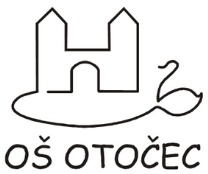 OSNOVNA ŠOLA OTOČECŠolska cesta 20, 8222 OtočecT (07) 30 999 00 R (07) 30 999 01 F (07) 30 999 02o-otocec.nm@guest.arnes.si